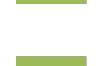 13. RAZRED OSNOVNE ŠKOLE3. RAZRED OSNOVNE ŠKOLEREDOVNI PROGRAMREDOVNI PROGRAMREDOVNI PROGRAMREDOVNI PROGRAMREDOVNI PROGRAMNAZIV UDŽBENIKAAUTORIVRSTA IZDANJANAKLADNIKCIJENAENGLESKI JEZIK, treća godina učenjaENGLESKI JEZIK, treća godina učenjaHAPPY STREET 2 THIRD EDITION, CLASS BOOK : udžbenikHAPPY STREET 2 THIRD EDITION, CLASS BOOK : udžbenikUdžbenikUdžbenikOXFORDOXFORD60,0060,00engleskog jezika za treći razred osnovne školeengleskog jezika za treći razred osnovne školeUdžbenikUdžbenikOXFORDOXFORD60,0060,00engleskog jezika za treći razred osnovne školeengleskog jezika za treći razred osnovne školeStella Maidment, Lorena RobertsStella Maidment, Lorena RobertsStella Maidment, Lorena RobertsStella Maidment, Lorena RobertsPRIRODA I DRUŠTVOPRIRODA I DRUŠTVONAŠ SVIJET 3 : udžbenik prirode i društva s višemedijskim nastavnimNAŠ SVIJET 3 : udžbenik prirode i društva s višemedijskim nastavnimAlena Letina, Tamara Kisovar Ivanda, IvoAlena Letina, Tamara Kisovar Ivanda, IvoUdžbenikUdžbenikŠKŠK55,0055,00materijalimamaterijalimaAlena Letina, Tamara Kisovar Ivanda, IvoAlena Letina, Tamara Kisovar Ivanda, IvoUdžbenikUdžbenikŠKŠK55,0055,00materijalimamaterijalimaNejašmić, Ivan De ZanNejašmić, Ivan De ZanNejašmić, Ivan De ZanNejašmić, Ivan De ZanKATOLIČKI VJERONAUKKATOLIČKI VJERONAUKZA STOLOM LJUBAVI I POMIRENJA: udžbenik za katoličkiZA STOLOM LJUBAVI I POMIRENJA: udžbenik za katoličkiUdžbenikUdžbenikKSKS36,0036,00vjeronaukvjeronaukUdžbenikUdžbenikKSKS36,0036,00vjeronaukvjeronaukIvica Pažin, Ante Pavlović i drugiIvica Pažin, Ante Pavlović i drugiIvica Pažin, Ante Pavlović i drugiIvica Pažin, Ante Pavlović i drugi